Svjetska metereološka organizacija objavila upozorenje na kritični porast temperatureSvjetska meteorološka organizacija (WMO) je objavila da će globalne temperature vjerojatno porasti na rekordne nivoe u sljedećih pet godina, potaknute stakleničkim plinovima koji zadržavaju toplotu i prirodnom pojavom El Niño.Postoji 98% vjerovatnosti da će barem jedna od sljedećih pet godina, i petogodišnje razdoblje u cjelini, biti najtoplije zabilježeno.“Ovo izvješće ne znači da ćemo trajno premašiti nivo od 1,5°C naveden u Pariškom sporazumu koji se odnosi na dugotrajno zagrijavanje tokom mnogih godina. Međutim, WMO oglašava uzbunu da ćemo privremeno probiti razinu od 1,5°C,” rekao je glavni tajnik WMO-a prof. Petteri Taalas. “Očekuje se da će se zagrijavanje El Niño razviti u nadolazećim mjesecima i to će se kombinirati s klimatskim promjenama izazvanim ljudskim djelovanjem i gurnuti globalne temperature u nepoznato područje”, rekao je. “Ovo će imati dalekosežne posljedice za zdravlje, sigurnost hrane, upravljanje vodom i okoliš. Moramo biti spremni,” rekao je prof. Taalas.Šansa da temperature privremeno pređu 1,5°C stalno raste od 2015., kada je bila blizu nule. Za godine između 2017. i 2021. postojale su 10% šanse za prekoračenje."Predviđa se da će globalne srednje temperature nastaviti rasti, udaljavajući nas sve dalje od klime na koju smo navikli", rekao je dr. Leon Hermanson, stručni znanstvenik iz Met Officea koji je vodio izvješće.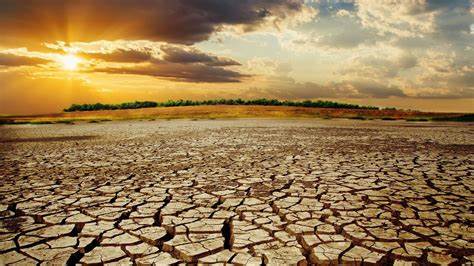 